„Не на войната по пътищата” казаха възпитаниците на СУ „Св. св. Кирил и Методий ” – гр. Добрич, в навечерието на 19. 11. 2017 г. С решение на Асамблеята на Организацията на обединените нации /ООН/ от 26.10. 2005 г. всяка трета неделя от месец ноември се отбелязва Световният ден за възпоменание на жертвите от пътнотранспортни произшествия. На този ден изразяваме нашата почит към загиналите при пътни инциденти. Спомняме си за тях и изказваме съболезнования на близките им. Отдаваме необходимото внимание и признателност на всички, които участват в ликвидацията на 
последствията от пътнотранспортните произшествия: медицински специалисти, служителите от полицията, пожарникарите, консултантите и другите работници, които всеки ден се сблъскват с бедствията, причинени от пътнотранспортните произшествия. С много желание, интерес, съпричастност и редица, проведени инициативи, учениците показаха, че като участници в движението не са безразлични към случващото се по пътищата на България. Малките художници от IV-A и петите класове нарисуваха своите компютърни рисунки, в които отразиха знанията си за правилата на движение и желанието си да няма пътни инциденти. Седмокласници се включиха  с презентации по темата за безопасността на движение по пътищата. Техните разработки могат да се видят от всички ученици, учители и родители във фоайето на училището. За пореден път бе осъществено и радиопредаване, касаещо наболелият проблем с пътното движение. Интересна проява, осъществена от шестите класове, бе така нареченият флашмоб. Младите хора изписаха с телата си в двора на училището думата ”STOP” и по този начин отправиха своето послание за спазване на правилата на пътя от всички участници в движението – пешеходци, велосипедисти, мотоциклетисти, шофьори, пътници. Във всяка класна стая са поставени информационни материали, напомнящи на децата най-важните правила, които всички сме длъжни да спазваме, когато излезем на пътя.    Седмица, наситена с идеята за култура, етичност, предвидливост и безопасност на пътя, в която учениците, заедно със своите учители съпреживяха болката на пострадалите при пътни инциденти хора и заявиха своето „НЕ” на войната по пътищата!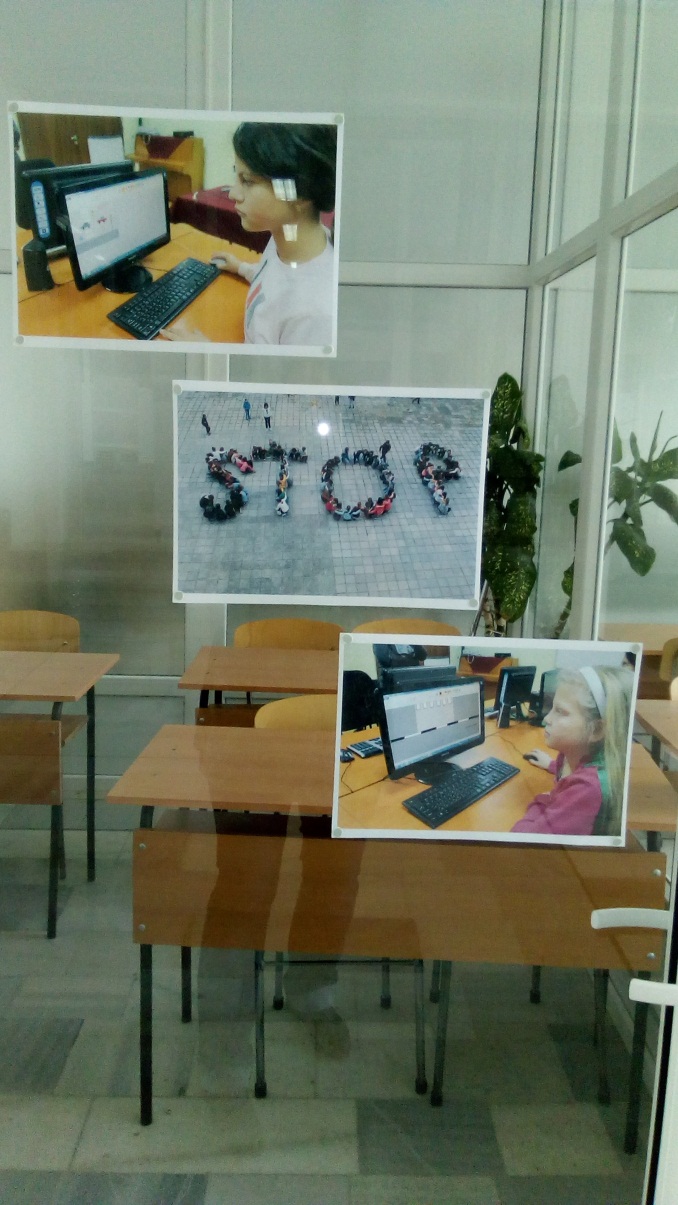 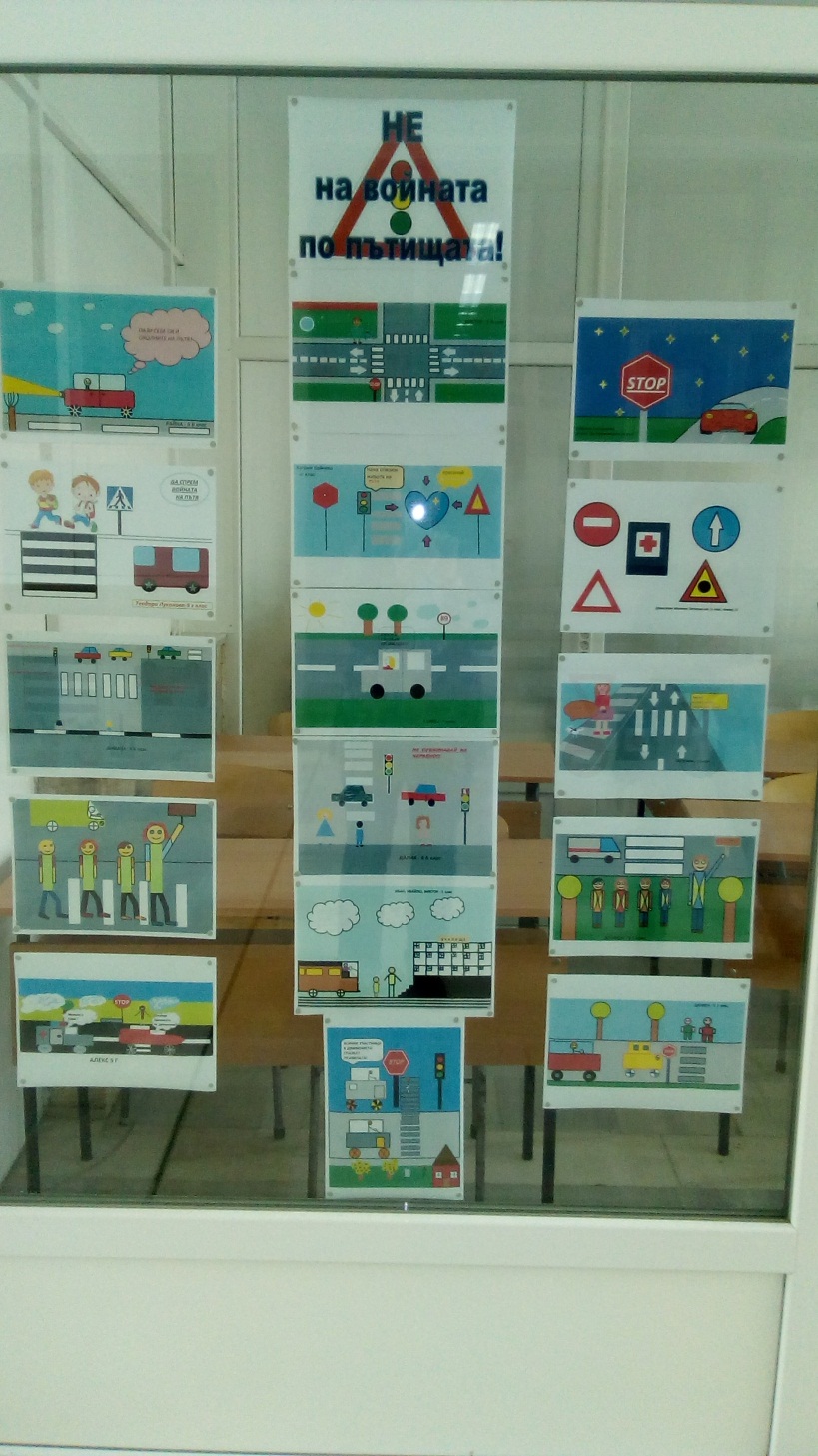 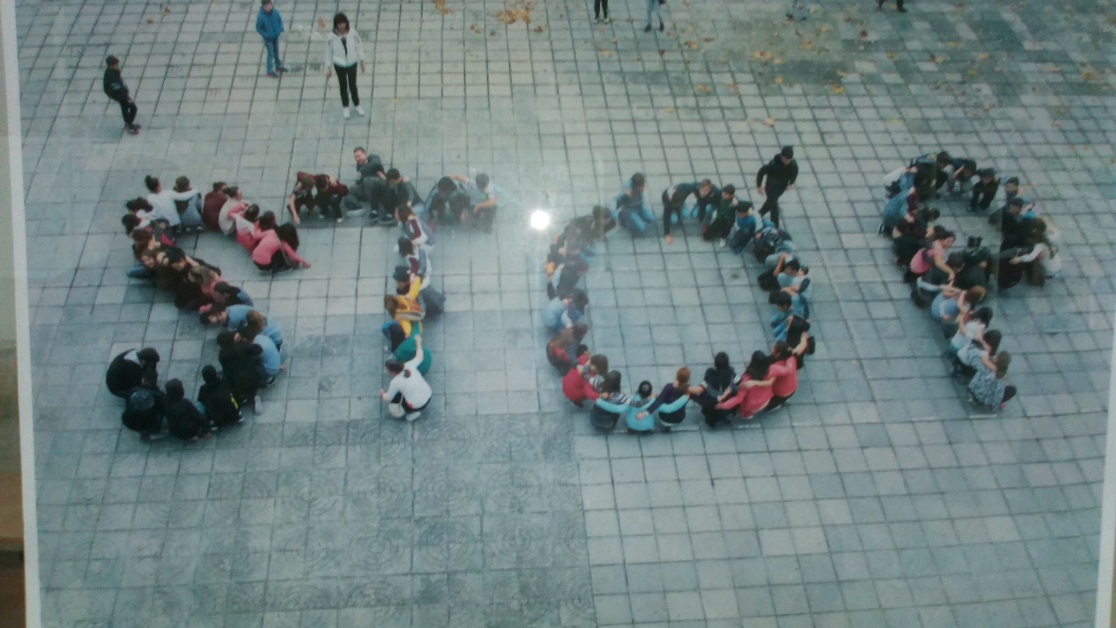 